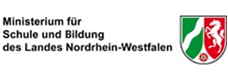 (Logo der Schule)Evaluation zur Zufriedenheit von Schülerinnen und Schülern und EinrichtungenErgebnisblatt bei AbweichungenEvaluierter Prozess:
Bereich:Datum:Evaluierter Prozess:
Frage Nr.:Frage Nr.:Auditorin/Auditor: 	Teilnehmende:Abweichung / Beobachtung: Termin für Korrekturmaßnahmen: .....................vereinbart mit: ....................................................	Name der/des Beauftragten........................................................	........................................	
              Auditorin bzw. Auditor		      	DatumAbweichung / Beobachtung: Termin für Korrekturmaßnahmen: .....................vereinbart mit: ....................................................	Name der/des Beauftragten........................................................	........................................	
              Auditorin bzw. Auditor		      	DatumAbweichung / Beobachtung: Termin für Korrekturmaßnahmen: .....................vereinbart mit: ....................................................	Name der/des Beauftragten........................................................	........................................	
              Auditorin bzw. Auditor		      	DatumKorrekturmaßnahmen:..............................................		............................................	    ..............................
       Auditorin bzw. Auditor	      	                        Beauftragte Person			DatumKorrekturmaßnahmen:..............................................		............................................	    ..............................
       Auditorin bzw. Auditor	      	                        Beauftragte Person			DatumKorrekturmaßnahmen:..............................................		............................................	    ..............................
       Auditorin bzw. Auditor	      	                        Beauftragte Person			DatumErledigungsvermerk:Korrekturmaßnahmen ausreichend?		Ja 			NeinNachaudit erforderlich?			Ja 			Nein.......................................	..........................................	          	......................................
   Auditorin bzw. Auditor	      		Ort, Datum				erledigt bisErledigungsvermerk:Korrekturmaßnahmen ausreichend?		Ja 			NeinNachaudit erforderlich?			Ja 			Nein.......................................	..........................................	          	......................................
   Auditorin bzw. Auditor	      		Ort, Datum				erledigt bisErledigungsvermerk:Korrekturmaßnahmen ausreichend?		Ja 			NeinNachaudit erforderlich?			Ja 			Nein.......................................	..........................................	          	......................................
   Auditorin bzw. Auditor	      		Ort, Datum				erledigt bis